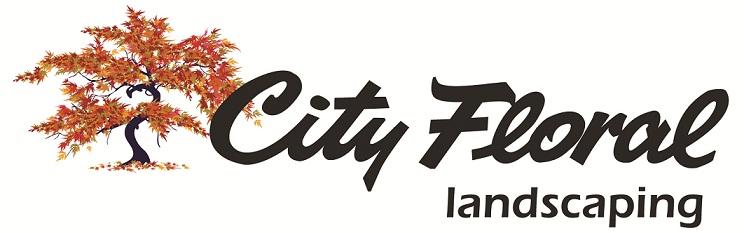 INQUIRY/CONSULT QUESTIONNAIREDate: ___________________                  Name: ____________________________________________________Address: __________________________________________________________________________________Phone: __________________              Email: __________________________________________________________Referred By: _______________________________________________________________________________Best Time to Contact:________________________________________________________________________What you are looking to do:________________________________________________________________________________________________________________________________________________________________________________________________________________________________________________________________________________________________________________________________________________________________________________________________________________________________________________________________________________________________________________________________________________________________________________________________________________________________________________________________________________________________________________________________________________What are your Goals?Screening/PrivacyShadeNoise ControlChildrenPetsOther__________________________________________Do you currently have a maintenance plan?   Y / NHow would you describe the current conditions of the area that you are interested in maintaining/designing/redesigning?________________________________________________________________________________________________________________________________________________________________________________________________________________________________________________________________________________________________________________________________________________________________________Do you presently have an irrigation system? Y/ NIs there an existing diagram that is available? Y / NDo you feel as though your current system is adequate? Y / NAre you interested in an irrigation system or an estimate? Y / NDo you have a Service Provider for your system currently? Y/NHave you ever hired a professional landscape service to install a landscape in the past? Y/NWere you satisfied with the results of their work? Y/NIf No, what were your primary issues/complaints?______________________________________________________________________________________________________________________________________________________________________If yes, what did you particularly like about their service?______________________________________________________________________________________________________________________________________________________________________7. We would like to help you achieve your landscaping goals within your desired budget range. This information will enable us to better focus on your specific needs during the consultation and design process. $1000 to $5000$5000 to $10,000$10,000 to $15,000$15,000 to $30,000$30,000 to $50,000$50,000 to $100,000Other: $_____________________Water Feature		Hanging PlantersArbor (metal or wood)Playground EquipmentPergolaOutdoor Furniture (Dining / Seating)Trellis with vinesDecorative Border / EdgingWalkwaysCompost AreaPatioVegetable GardenWallsCutting GardenFencingOutdoor Fireplace/Fire PitWood DeckOutdoor Grill / KitchenRock GardenIrrigation Statuary / Yard ArtPoolLandscape LightingTree Service Birdbath / BirdhouseDog-Run AreaPlanters (ceramic, metal, clay)Winter WateringWindow BoxesGarden ClassesSeasonal /Annual PlantingGarden MaintenanceSnow RemovalOther: